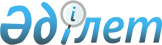 О внесении изменений в Указ Президента Республики Казахстан от 22 января 1999 года N 29Указ Президента Республики Казахстан от 17 сентября 2007 года N 408



Подлежит опубликованию в Собрании



актов Президента и Правительства



Республики Казахстан      




      В целях реализации 
 Указа 
 Президента Республики Казахстан от 4 июня 2007 года N 338 "Об изменении в административно-территориальном устройстве Мангистауской области" 

ПОСТАНОВЛЯЮ

:




      1. Внести в 
 Указ 
 Президента Республики Казахстан от 22 января 1999 года N 29 "О мерах по дальнейшей оптимизации системы государственных органов Республики Казахстан" (САПП Республики Казахстан, 1999 г., N 1, ст. 2; 2000 г., N 54, ст. 593; 2001 г., N 1-2, ст. 2; N 4-5, ст. 43; 2002 г., N 26, ст. 272; N 45, ст. 445; 2003 г., N 12, ст. 130; N 16, ст. 160; 2004 г., N 13, ст. 166; N 21, ст. 267; N 27, ст. 344; N 48, ст. 590; 2005 г., N 16, ст. 189; N 27, ст. 329; N 30, ст. 380; N 49, ст. 623; 2006 г., N 7, ст. 50; N 26, ст. 264; N 28, ст. 299; N 30, ст. 320) следующие изменения:



      в 
 приложении 2 
 к вышеназванному Указу:



      в строке "Прокуратура Республики Казахстан" цифры "5902" заменить цифрами "5921";



      в строке "Органы прокуратуры" цифры "4842" заменить цифрами "4861".




      2. Настоящий Указ вводится в действие со дня подписания.

      

Президент




  

Республики Казахстан


					© 2012. РГП на ПХВ «Институт законодательства и правовой информации Республики Казахстан» Министерства юстиции Республики Казахстан
				